Вступительное слово перед викториной.Приветствуем участников викторины по русскому языку!Последнее время наша взор прикован к экранам телевизоров, так как 7 февраля по 23 февраля наша страна принимает сильнейших спортсменов со всего мира. Нашу викторину по русскому языку мы тоже решили провести,  не забывая про олимпийские победы нашей страны. Вы так же являетесь сильнейшими представителями своего класса, так что желаем вам таких же золотых медалей и побед в нашем состязании. Итак, давайте вспомним про звезд нашей страны   (они нам с вами помогут разделиться на группы):Александр Зубков и Алексей Воевода, завоевавшие 1 место в таком виде спорта, как БОБСЛЕЙ ( групповое катание на санях)И в нашей викторине то же будет Бобслей, в качестве участников в нашем спорте будут   главные и второстепенные члены предложения, они же тоже составляют команду- предложение.Вик Уайлд  и Алёна Заварзина взяли,  как представители России , 1 и 3 места в дисциплине Сноуборд. У нас Сноуборд превращается в Звукоборд и будет посвящен Фонетическому разделу нашего языка.  Юлия Липницкая, Евгений Плющенко, Никита Кацалапов, Елена Ильиных, Татьяна Волосожар, Максим Траньков завоевали золото в командном зачете по Фигурному катанию. В нашем состязании фигурное катание превращается во Фразеологическое катание. Александр Третьяков принес победу в Скелетоне. Этот вид спорта очень схож со словом скелет, и действительно каждое слово так же имеет свою основу, так что наш скелетон будет посвящен составу слова.Виктор Ан  завоевал золото в дисциплине Шор-трек,  скоростному бегу на коньках. У нас же будет скоростной Морфо-трек,  посвященный частям речи.Сейчас вам в своей команде необходимо выбрать 1 человека , который лучше всех разбирается: В распознавании слов по частям речи Морфо-трек ( красный цвет) Состав слова, Скелетон (синий цвет) Фразеологизмы , Фразеологическое катание  Звуки  и буквы русского языка, Звукоборд Главные и второстепенные члены предложения, БобслейВ каждом виде спорта у нас получилось по 1 представителю от класса, вот мы и узнаем какой класс более полно владеет информацией в различных областях русского языка.Мы спускаемся на 2 этаж205 каб. Полина Бобслей204 Юлина Звукоборд203 Юля Т.Морфотрек202 Ника Скелетон201 Катя Фразеологическое катаниеВ каждом классе вы :повторите немного раздел языка, который вы выбрали;получите индивидуальное задание, по определенному разделу языка.  Преподаватели будут заносить результаты ваших ответов в цветную таблицу.После его выполнения ( по истеч. 15 -20 мин.) мы возвращаемся в 330 кабинет и подводим итог нашей Викторины.ЗВУКОБОРД ОБЩЕЕ ЗАДАНИЕ:1ОДИНАКОВЫХ  (2, Э,Р)(23.Индивидуальные заданияФонетическая задача «Несмеяна»-Фразеологическое катание.Общее задание Что такое фразеологизмы?         устойчивые (неизменяемые) сочетания слов Например, «семь пятниц на неделе»- этот фразеологизм используется в нашей речи тогда, когда человек очень часто меняет свои планы и решения. Вы с братом собрались в парк,  но передумали и решили сходить в кино, потом захотели поиграть, а в итоге вы решили пойти играть в футбол с другом. И мама,  видя все это, вам сказала: «Ну, ребята, у вас 7 пятниц на неделе».Когда используют фразеологизмы :БЕЛЕНЫ ОБЪЕЛСЯВЫЙТИ СУХИМ ИЗ ВОДЫИндивидуальное задание Соедини фразеологизм и его значение:( с помощью стрелки)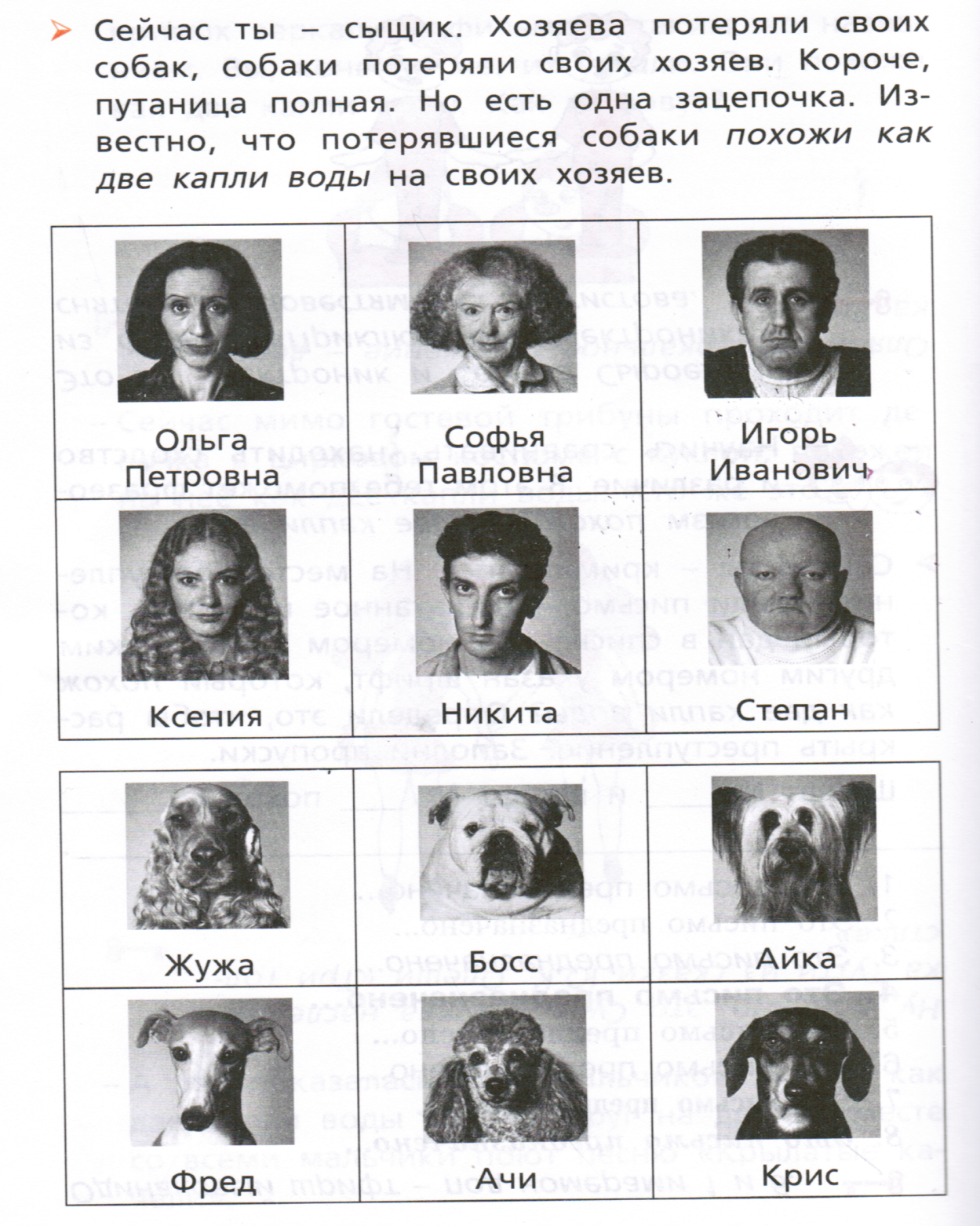 Найди пару хозяин                                                                             и                                               собакаСКЕЛЕТОНИз каких частей состоит слово?( приставка, корень, суффикс, основа, окончание)Где располагается каждая из частей?Разберем по составу слово :прабабушка Замаскированное слово :приставка- как в слове заскочитькорень- как в слове помашетсуффикс- как в слове шляпкаокончание- как в слове каблуки(  ЗАМАШКИ) Индивидуальные заданияБобслей( главные и второстепенные члены предложения)Общие задания:Что относится к основе предложения? Что обозначает подлежащее и сказуемое Назови  основу предложения в :В саду звучала весёлая песенка о солнце.Как называется  второстепенные члены предложения?На какие вопросы они отвечают? Как подчёркиваются?Разобрать по членам предложение.На облачке сидела маленькая муха с сумочкой.Индивидуальные задания: Составьте текст из 3 предложений по следующей схеме._________                                            _._._._  .  _._._._                                                    ________  .                 _________                                 - - - - - -   . Морфо-трек Общие вопросы:Какие части речи вы знаете? ( сущ, гл, прил, предлог, нар., мест) На какие вопросы они отвечаю и что обозначают?Укажите часть речиМореходсамостоятельныйпошёлскороонив Индивидуальные задания:  Слова пенал, яблоко написано вертикально. Необходимо к каждой букве подобрать слово,  но все слова должны быть разных частей речи.
  п -                           я-е  -                          б-н  -                          л-а  -                          о-л  -                          к-                                о-Мы поздравляем все классы с победой в нашем соревновании. Каждый из вас проявил себя и  принес своему классу достойный результат.В нашем состязании 8 призовых мест, 8  золотых медалей. Хотелось бы пожелать, чтобы сборная нашей страны так же успешно, не менее чем с 8 медалями, завершила участие в Олимпиаде. Побед нашей сборной и Вам!Царевна Несмеяна плакала столько дней, сколько мягких согласных в словах:  ТОНЕНЬКИЙ РУЧЕЙ СЛЁЗКаждый день она наполняла слезами столько вёдер, сколько мягких согласных в слове : ЦАРЕВНАКаждое ведро со слезами торжественно ставилось в королевский музей.В дворцовых кладовых было запасено столько вёдер, сколько мягких согласных в словах: ВЕДЁРКО, КАСТРЮЛЯ, БОЧКА Несмеяну  пыталось рассмешить столько женихов, сколько твёрдых согласных в словах : ГРУСТЬ, ТЁМНЫЙ, ДЕНЬ, ПАЛАТЫ, ГОСТЬ, ШУТКА, СМЕШНОЙ.Но ни один из женихов не справился с этой задачей. Прошло столько дней, сколько гласных в слове : НЕДЕЛЯ   и на пороге дворца появился Иванушка-дурачок.Он рассмешил её за столько секунд, сколько мягких согласных в словах : ХОХОТАТЬ.  НА их свадьбе гости гуляли столько дней, сколько всего согласных в словах : ТАНЦЕВАТЬ И ЖЕНИТЬСЯ.Вить верёвкиПомешать незаметно кому-то, коварно навредитьДрожать как осиновый листОчень волноваться, бояться чего-то или кого-тоПодложить свиньюПодчинить кого-то своей воле1   Софья Павловна Ачи23456Корень- как первый корень в слове самостоятельныйСоединительная гласная- как в слове лесорубКорень- как в слове полётОкончание – как  в слове шаг Приставка - как в слове замышлятьКорень- как в слове выдумщикСуффикс – как в слове мышкаОкончание- как в слове мамаКорень- как в слове воздухСоединительная гласная - как в слове пароходКорень - как в слове плаваньеСуффикс - как в слове кусатьСуффикс – как в слове учительОкончание - как  в слове кот4-14-24-34-44-54-64-74-8